5th Grade Course OutlineAl-Arkaan Al-EemaanTawheed (Belief in Allah)Beliefs in The Last DayBelief in The AngelsSocial/Emotional Learning (Islamic Etiquette)Al-Ebaadah (The Worship)The Manner of Using The ToiletAl-Wudhu (Ablution)The Characteristic of Salah (Prayer)Stories of The ProphetsProphet Yusuf (as)Social/Emotional Learning (Islamic Etiquette)Tarbiyyah Debates(Develop Categories of Debates) Get parent to judgeAl-Arkaan Al-EemaanBelief in the Prophets/ MessengersBelief in the BooksSocial/Emotional Learning (Islamic Etiquette)Seerah of The Prophet Muhammad (saw)Early Life in MakkahThe Battle of BadrAl-MadinahSocial/Emotional Learning (Islamic Etiquette)6th Grade Course OutlineAl-Arkaan Al-EemaanTawheed al-Ebaadah (Belief in Allah’s Right to be Worshipped alone)Major and Minor ShirkAshrat as-Saa’a (Signs of the Final Hour) The Resurrection (Al-Ba’ath wa an-Nushoor)Belief in The Last Day (Description of Jannah and Jahannam)FMR (Daily Supplications)IS Vocabulary WordSocial/Emotional Learning (Islamic Etiquette)Al-Ebaadah (The Worship)The Concept of EbaadahThe Concept of Tahaarah (Purification / Cleanliness)The Different Categories of WaterTypes of Impurities (Najaasat)How to Clean Physical ImpuritiesFMR (Daily Supplications)IS Vocabulary WordSeerah of The Prophet Muhammad (saw)When The Moon Split (Part 1)Social/Emotional Learning (Islamic Etiquette)FMR (Daily Supplications)IS Vocabulary WordTarbiyyah Debates(Develop Categories of Debates) Get parent to judgeAl-Ebaadah (The Worship)The Virtues of Salat (Prayer)Pre-Conditions of the PrayerCharacteristics of the PrayerFMR (Daily Supplications)IS Vocabulary WordSeerah of The Prophet Muhammad (saw)When The Moon Split (Part 2)Social/Emotional Learning (Islamic Etiquette)FMR (Daily Supplications)IS Vocabulary WordTarbiyyah Debates(Develop Categories of Debates) Parents judge7th Grade Course OutlineAl-Arkaan Al-EemaanTawheed al-Asmaa wa as-Sifaat (Belief in the names and Attributes)Ittiba ar-Rasool (Following The Prophet (saw)Ar-Riyaa’ (Showing Off)Al-Ebaadah (The Worship)Recommended Acts of PrayerRemembrance and Supplication During PrayerDisliked Acts During the PrayerPermissible Acts of the PrayerActs that invalidate the PrayerVoluntary PrayersThe Virtues of Voluntary PrayerThe Types of Voluntary PrayersFMR (Daily Supplications)IS Vocabulary Word8th Grade Course Outline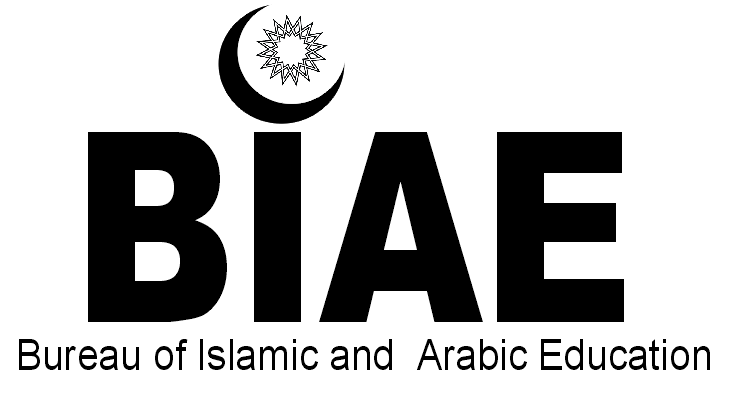 BROAD BASE CORE OBJECTIVES (5th GRADE) BROAD BASE OBJECTIVE: ‘Aqeedah: (Understanding the Concept of Sound Belief in the Heart that is not Tainted by Doubt [5G-BIAE-1])BROAD BASE OBJECTIVE: Tawheed (Understand the Concept of Belief in the Oneness of Allah [5G-BIAE-1a])BROAD BASE OBJECTIVE: The Angels (Understand the Concept of Belief in the Angels [5G-BIAE-1b])BROAD BASE OBJECTIVE: The Revealed Books (Understand the Concept of Belief in the Books of Allah [5G-BIAE-1c])BROAD BASE OBJECTIVE: The Prophets/Messengers (Understand the Concepts of Belief in Allah’s Prophets [5G-BIAE-1d])BROAD BASE OBJECTIVE: The Last Day (Understand The Concept of Belief in the Last Day [5G-BIAE-1e])BROAD BASE CORE OBJECTIVES (6th GRADE) BROAD BASE OBJECTIVE: ‘Aqeedah: (Understanding the Concept of Sound Belief in the Heart that is not Tainted by Doubt [6G- BIAE-2)BROAD BASE OBJECTIVE: Arkan Al-Eemaan (The Pillars of Faith [6G- BIAE-2a])BROAD BASE OBJECTIVE: Tawheed (Understand the Concept of Belief in the Oneness of Allah [6G- BIAE-2b])BROAD BASE OBJECTIVE: Tawheed ar-Ruboobiyyah (Understanding The Lordship of Allah [6G- BIAE-2c])BROAD BASE OBJECTIVE: The Angels (Understand the Concept of Belief in the Angels [6G- BIAE-2d])BROAD BASE OBJECTIVE: The Revealed Books (Understand the Concept of Belief in the Books of Allah [5G-BIAE-1c])BROAD BASE OBJECTIVE: The Prophets/Messengers (Understand the Concepts of Belief in Allah’s Prophets [6G- BIAE-2e])BROAD BASE OBJECTIVE: The Books of Allah (Understand the Concepts of Allah’s Books [6G- BIAE-2e])BROAD BASE OBJECTIVE: The Last Day (Understand The Concept of Belief in the Last Day [6G- BIAE-2f])BROAD BASE CORE OBJECTIVES (7th GRADE) BROAD BASE OBJECTIVE: ‘Aqeedah: (Understanding the Concept of Sound Belief in the Heart that is not Tainted by Doubt [7G- BIAE-4)BROAD BASE OBJECTIVE: Arkan Al-Eemaan (The Pillars of Faith [7G- BIAE-4a])BROAD BASE OBJECTIVE: Tawheed (Understand the Concept of Belief in the Oneness of Allah [7G- BIAE-4b])BROAD BASE OBJECTIVE: Tawheed ar-Ruboobiyyah (Understanding The Lordship of Allah [7G- BIAE-4c])BROAD BASE OBJECTIVE: The Angels (Understand the Concept of Belief in the Angels [7G- BIAE-4d])BROAD BASE OBJECTIVE: The Revealed Books (Understand the Concept of Belief in the Books of Allah [7G-BIAE-4c])BROAD BASE OBJECTIVE: The Prophets/Messengers (Understand the Concepts of Belief in Allah’s Prophets [7G- BIAE-4e])BROAD BASE OBJECTIVE: The Books of Allah (Understand the Concepts of Allah’s Books [7G- BIAE-4e])BROAD BASE OBJECTIVE: The Last Day (Understand The Concept of Belief in the Last Day [7G- BIAE-4f])BROAD BASE CORE OBJECTIVES (8th GRADE) BROAD BASE OBJECTIVE: ‘Aqeedah: (Understanding the Concept of Sound Belief in the Heart that is not Tainted by Doubt [8G- BIAE-4)BROAD BASE OBJECTIVE: Arkan Al-Eemaan (The Pillars of Faith [7G- BIAE-4a])BROAD BASE OBJECTIVE: Tawheed (Understand the Concept of Belief in the Oneness of Allah [7G- BIAE-4b])BROAD BASE OBJECTIVE: Tawheed ar-Ruboobiyyah (Understanding The Lordship of Allah [7G- BIAE-4c])BROAD BASE OBJECTIVE: The Angels (Understand the Concept of Belief in the Angels [8G-BIAE-4d])BROAD BASE OBJECTIVE: The Revealed Books (Understand the Concept of Belief in the Books of Allah [8G-BIAE-4e])BROAD BASE OBJECTIVE: The Prophets/Messengers (Understand the Concepts of Belief in Allah’s Prophets [8G-BIAE-4f])BROAD BASE OBJECTIVE: The Last Day (Understand The Concept of Belief in the Last Day [8G-BIAE-4g])BROAD BASE OBJECTIVE: Belief in Al-Qadr (Understand Belief in Divine Decree [8G-BIAE-4h])LessonsOBJECTIVESStandardsSources AlignmentIntegrated SubjectsThe Greatest of Allah and the obligation to worship Him alone.Recognize the Greatness of AllahUnderstand that all help comes from AllahUnderstand the concept that nothing in the creation is similar to Allah.Allah possesses the Right to be worshipped alone.Islamic Studies (grade 5) Molvi Abdul Aziz (pg. 1)Tawheed: The Faith of All Prophets (I5-C1-A2)Al-Qur’an: Soorah Al-IkhlasIS Vocabulary (Arabic)The Dangers of Shirk (associating partners with Allah)Identify the great evil of shirk.Student must identify the harm in worshipping other then Allah.Islamic Studies (grade 5) Molvi Abdul Aziz (pg. 1)Tawheed: The Faith of All Prophets (I5-C1-A2)Al-Qur’an: IS Vocabulary (Arabic)Allah is Our Rabb (Lord)Understand Who is Allāh and that He is the Creator of all things. The students will learn that everything in the world is created by Allāh.Islamic Studies (grade 5) Molvi Abdul Aziz (pg. 1)Tawheed: The Faith of All Prophets (I5-C1-A2)Al-Qur’an: IS Vocabulary (Arabic)Astronomy, biology, chemistry, earth science, and physicsAllah’s Right to Be worshipped aloneAl-Qur’an: IS Vocabulary (Arabic)Knowing Allah by His Names and AttributesAl-Qur’an: IS Vocabulary (Arabic)LessonsOBJECTIVEStandardsSourcesIntegrated SubjectsLessonsOBJECTIVEStandardsSourcesIntegrated SubjectsLessonsOBJECTIVEStandardsSourcesIntegrated SubjectsLessonsOBJECTIVEStandardsSourcesIntegrated SubjectsLessonsOBJECTIVESStandardsSources AlignmentIntegrated SubjectsAl-Qur’an: Soorah Al-IkhlasIS Vocabulary (Arabic)Al-Qur’an: IS Vocabulary (Arabic)Al-Qur’an: IS Vocabulary (Arabic)Astronomy, biology, chemistry, earth science, and physicsAl-Qur’an: IS Vocabulary (Arabic)Al-Qur’an: IS Vocabulary (Arabic)LessonsOBJECTIVESStandardsSources AlignmentIntegrated SubjectsAl-Qur’an: Soorah Al-IkhlasIS Vocabulary (Arabic)Al-Qur’an: IS Vocabulary (Arabic)Al-Qur’an: IS Vocabulary (Arabic)Astronomy, biology, chemistry, earth science, and physicsAl-Qur’an: IS Vocabulary (Arabic)Al-Qur’an: IS Vocabulary (Arabic)LessonsOBJECTIVESStandardsSources AlignmentIntegrated SubjectsAl-Qur’an: Soorah Al-IkhlasIS Vocabulary (Arabic)Al-Qur’an: IS Vocabulary (Arabic)Al-Qur’an: IS Vocabulary (Arabic)Astronomy, biology, chemistry, earth science, and physicsAl-Qur’an: IS Vocabulary (Arabic)Al-Qur’an: IS Vocabulary (Arabic)LessonsOBJECTIVEStandardsSourcesIntegrated SubjectsLessonsOBJECTIVEStandardsSourcesIntegrated SubjectsLessonsOBJECTIVEStandardsSourcesIntegrated SubjectsLessonsOBJECTIVEStandardsSourcesIntegrated SubjectsLessonsOBJECTIVEStandardsSourcesIntegrated SubjectsLessonsOBJECTIVESStandardsSources AlignmentIntegrated SubjectsAl-Qur’an: Soorah Al-IkhlasIS Vocabulary (Arabic)Al-Qur’an: IS Vocabulary (Arabic)Al-Qur’an: IS Vocabulary (Arabic)Astronomy, biology, chemistry, earth science, and physicsAl-Qur’an: IS Vocabulary (Arabic)Al-Qur’an: IS Vocabulary (Arabic)LessonsOBJECTIVESStandardsSources AlignmentIntegrated SubjectsAl-Qur’an: Soorah Al-IkhlasIS Vocabulary (Arabic)Al-Qur’an: IS Vocabulary (Arabic)Al-Qur’an: IS Vocabulary (Arabic)Astronomy, biology, chemistry, earth science, and physicsAl-Qur’an: IS Vocabulary (Arabic)Al-Qur’an: IS Vocabulary (Arabic)LessonsOBJECTIVESStandardsSources AlignmentIntegrated SubjectsAl-Qur’an: Soorah Al-IkhlasIS Vocabulary (Arabic)Al-Qur’an: IS Vocabulary (Arabic)Al-Qur’an: IS Vocabulary (Arabic)Astronomy, biology, chemistry, earth science, and physicsAl-Qur’an: IS Vocabulary (Arabic)Al-Qur’an: IS Vocabulary (Arabic)LessonsOBJECTIVEStandardsSourcesIntegrated SubjectsLessonsOBJECTIVEStandardsSourcesIntegrated SubjectsLessonsOBJECTIVEStandardsSourcesIntegrated SubjectsLessonsOBJECTIVEStandardsSourcesIntegrated SubjectsLessonsOBJECTIVEStandardsSourcesIntegrated SubjectsLessonsOBJECTIVESStandardsSources AlignmentIntegrated SubjectsAl-Qur’an: Soorah Al-IkhlasIS Vocabulary (Arabic)Al-Qur’an: IS Vocabulary (Arabic)Al-Qur’an: IS Vocabulary (Arabic)Astronomy, biology, chemistry, earth science, and physicsAl-Qur’an: IS Vocabulary (Arabic)Al-Qur’an: IS Vocabulary (Arabic)LessonsOBJECTIVESStandardsSources AlignmentIntegrated SubjectsAl-Qur’an: Soorah Al-IkhlasIS Vocabulary (Arabic)Al-Qur’an: IS Vocabulary (Arabic)Al-Qur’an: IS Vocabulary (Arabic)Astronomy, biology, chemistry, earth science, and physicsAl-Qur’an: IS Vocabulary (Arabic)Al-Qur’an: IS Vocabulary (Arabic)LessonsOBJECTIVESStandardsSources AlignmentIntegrated SubjectsAl-Qur’an: Soorah Al-IkhlasIS Vocabulary (Arabic)Al-Qur’an: IS Vocabulary (Arabic)Al-Qur’an: IS Vocabulary (Arabic)Astronomy, biology, chemistry, earth science, and physicsAl-Qur’an: IS Vocabulary (Arabic)Al-Qur’an: IS Vocabulary (Arabic)LessonsOBJECTIVEStandardsSourcesIntegrated SubjectsLessonsOBJECTIVEStandardsSourcesIntegrated SubjectsLessonsOBJECTIVEStandardsSourcesIntegrated SubjectsLessonsOBJECTIVEStandardsSourcesIntegrated SubjectsLessonsOBJECTIVEStandardsSourcesIntegrated Subjects